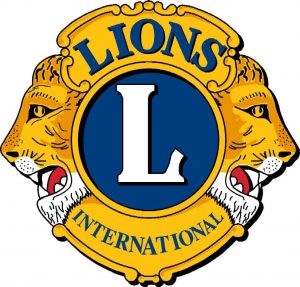 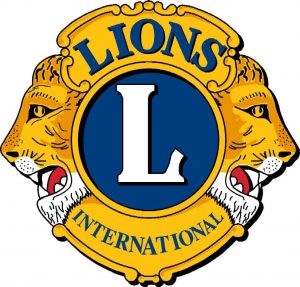 011 November 2020To: District Governor Jason Gray &      District Cabinet      Zone 7: Columbus Hilltop (11)	        Columbus Northeast (21)                   Columbus Northern (27)	        Tri Village (65)                   Columbus Beechcroft (21)	        Ohio State University (22)	        Columbus Franklinton (23)Since the last cabinet meeting I had a zone meeting with a particularly good turnout. Just 2 clubs not in attendance. All reports from the clubs were complete with service projects completed and planned. I visited Columbus Franklinton in person and Tri-Village Lions via zoom. Both clubs have been busy planning and completing service projects. I have not been successful getting any other clubs to respond to meeting visitations. The next zone 7 meeting is scheduled for November 19th at 7:00pm via zoom. All the zone 7 clubs have been notified of this. A reminder will go out closer to the meeting date.Toni GrayZone 7 Chairperson